SPE Gulf Coast Section - Reservoir Study Group Sponsorship Opportunities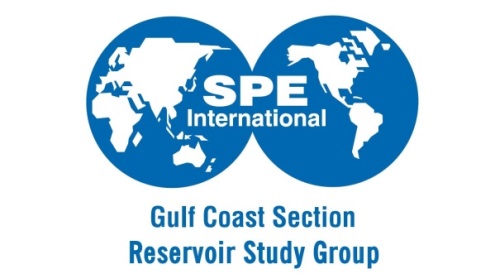 Reservoir Technology Symposium Who Are We?Our purpose is to serve as a forum for Petroleum Engineers and Geoscientists to network and disseminate the knowledge and technology needed to achieve the many objectives of Reservoir Management, including understanding risk, increasing production and reserves, and maximizing recovery.What is the Reservoir Technology Symposium?The Reservoir Technology Symposium is an annual event hosted by the SPE Gulf Coast Section Reservoir Study Group since 2010. Our main objective is to provide attendees with an opportunity to learn and discuss, with highly recognized speakers, the latest and trending reservoir management topics as well as sharing top technology development. Strength in Number:Having started just in 2010, the Reservoir Technology Symposium has been year after year growing in popularity and quickly adapting to better serve our technical community needs. During past 2 years, symposium has had an average of 160 attendees.Interested in Sponsorship?For more information about the Reservoir Study Group and our upcoming events, please visit our website, http://www.spegcs.org/study-groups/reservoir. If you would like to sponsor, please contact Eric Laine (SPE@ericlaine.com) and Alejandro Lerza (alerza@chevron.com). We are a non-profit organization 501c3 (tax exempt).What does SPE do with our generous sponsor’s donations?Funds donated to the Society of Petroleum Engineers – Gulf Coast Section become college scholarships for students whose families live within GCS’ boundary. If you would like to know more about it, http://www.spegcs.org/spegcs-scholarship-fundDay 2 Training 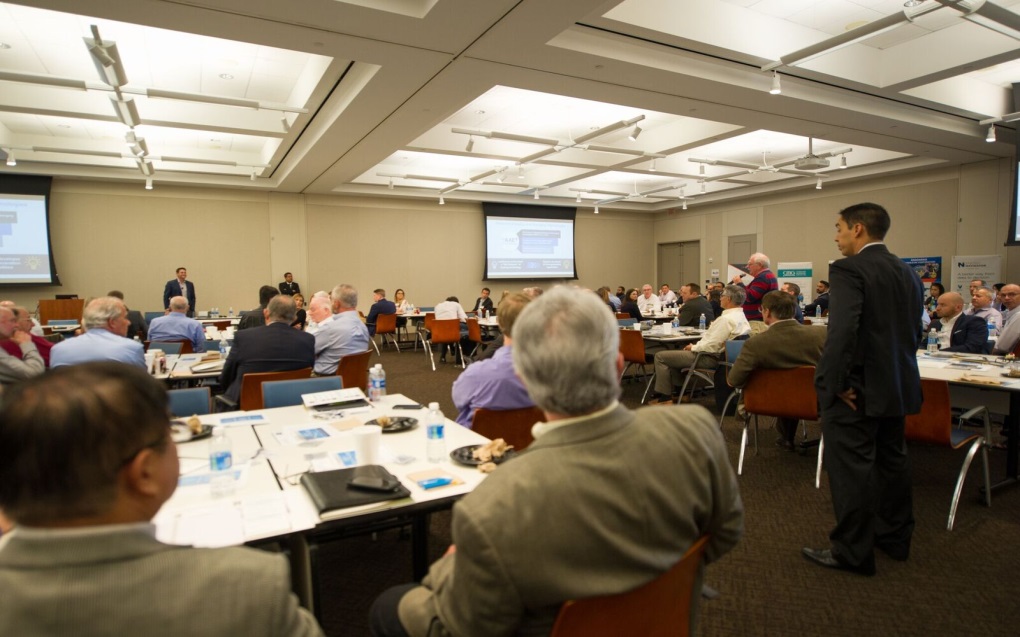 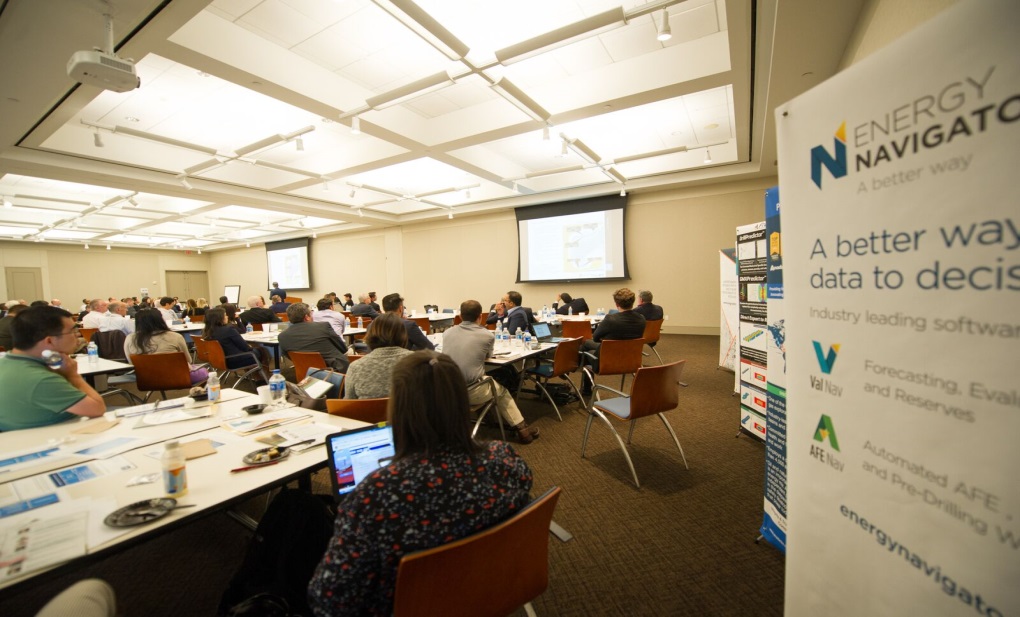 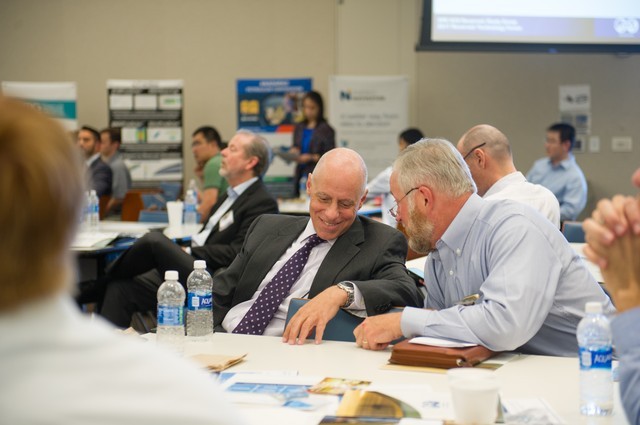 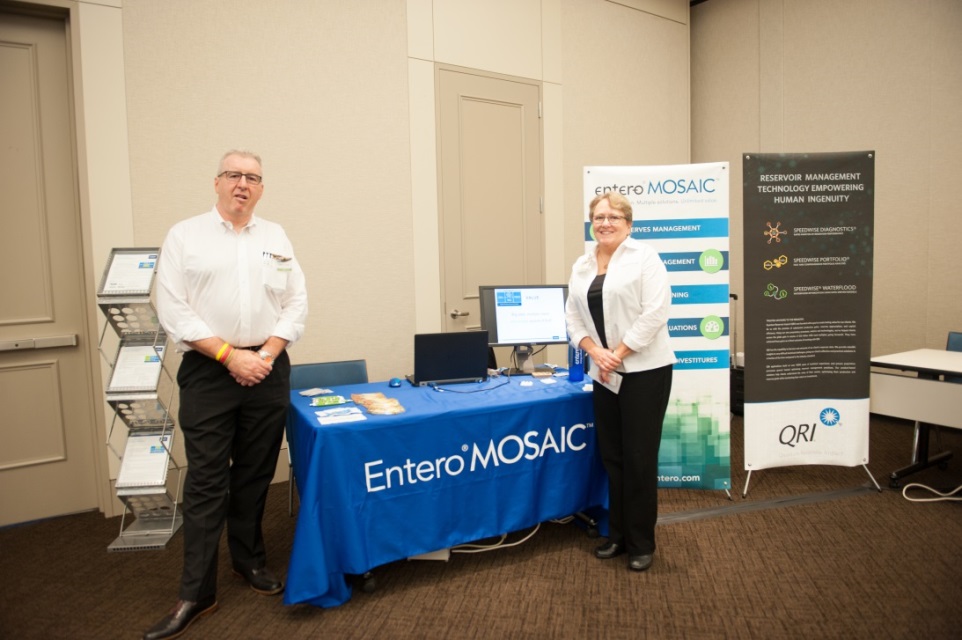 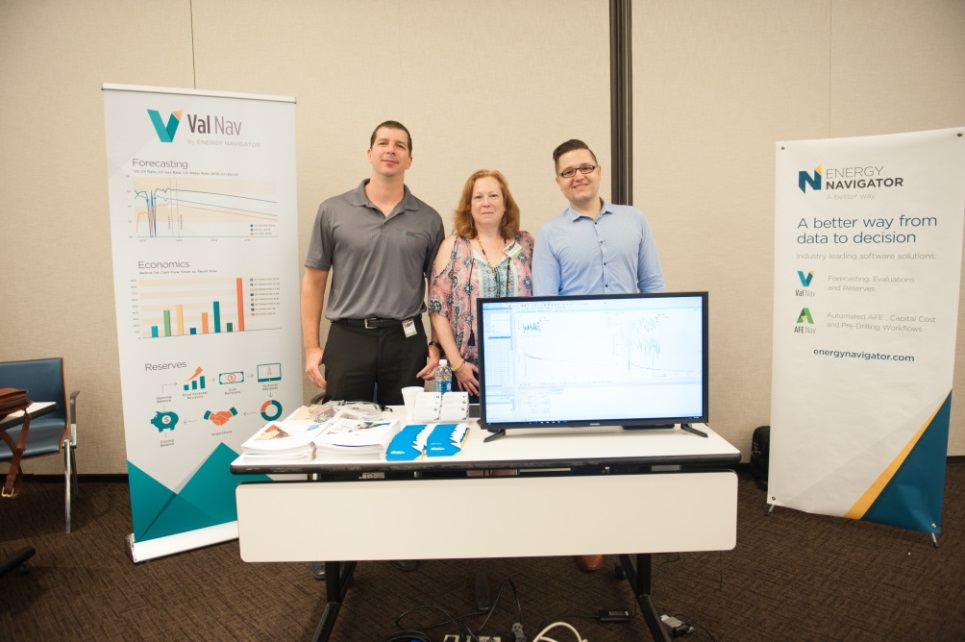 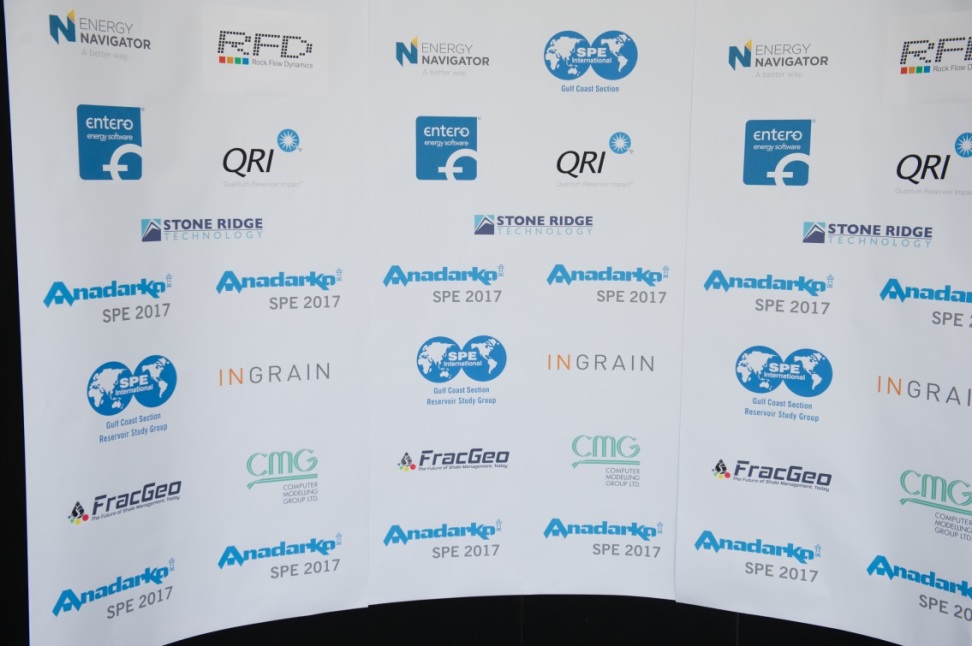 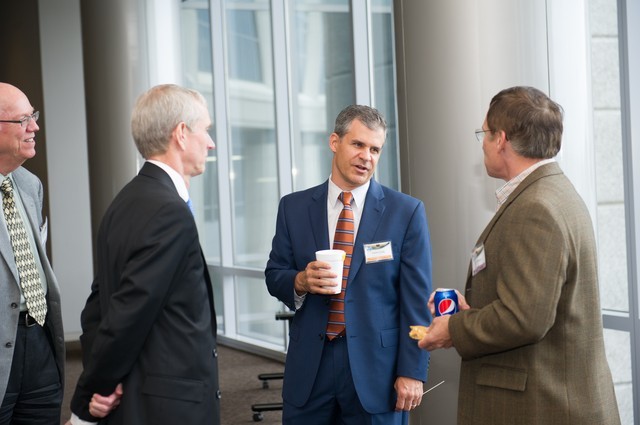 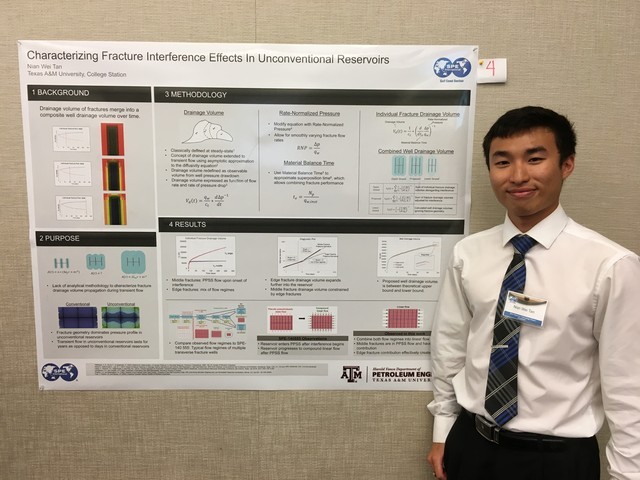 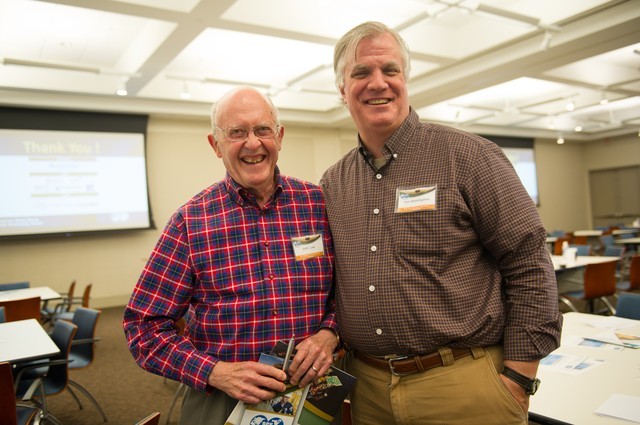 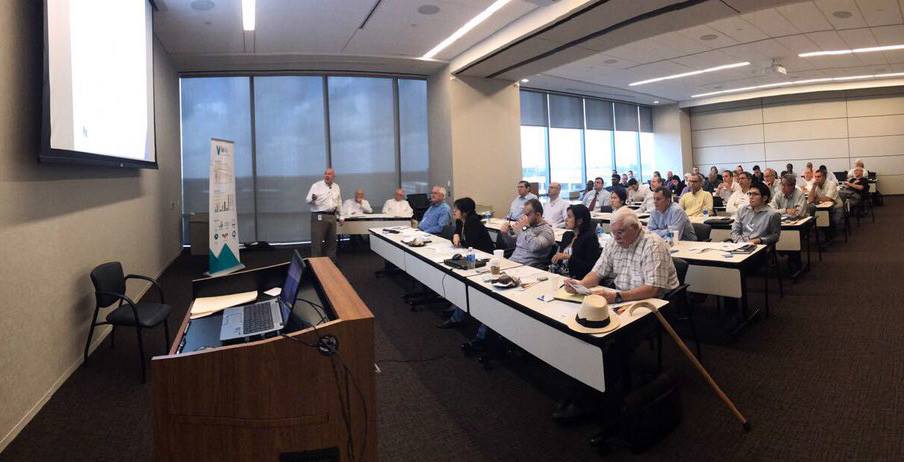 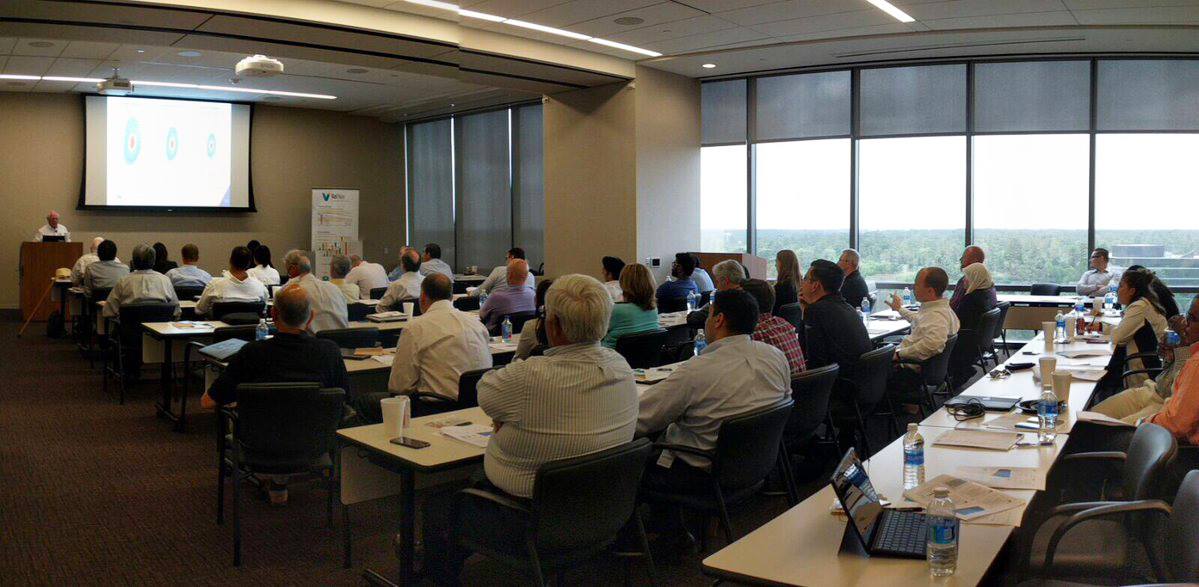 Benefits to Being a Reservoir Symposium SponsorPLATINUMGOLDSILVERBRONZEBenefits to Being a Reservoir Symposium Sponsor$5,000$3,000$1,500$1,000Sponsor recognition at symposium and in all media related events(i.e. LinkedIn, Twitter, Instagram, etc.)Sponsor recognition at symposium and in all media related events(i.e. LinkedIn, Twitter, Instagram, etc.)YYYYLogo recognition on SPE-GCS Reservoir Study Group websiteLogo recognition on SPE-GCS Reservoir Study Group websiteYYYYSponsor logo recognition on programs brochureSponsor logo recognition on programs brochureYYYYPhotobooth display logo(see picture 6)YYYYSponsor banner displayYYY-Number of table(s) per sponsor(see picture 4 and 5)21--Introduction to symposium speakerYY--Sponsor logo recognition at breakfast and lunch tableY---Free registration passes for company representatives321-Sponsor’s logo on notepad, pen, pencil, cup, koozie, etc. on attendee tablesYY--Student poster session award prizes offered in name of your company (s)---YSponsor logo/name recognition on student attendee(s) badges---Y